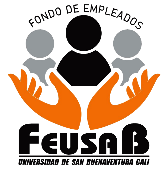 FORMULARIO DE VINCULACIÓN ASOCIADOACTUALIZACIÓN DE DATOS BÁSICOS  FEUSABFORMULARIO DE VINCULACIÓN ASOCIADOACTUALIZACIÓN DE DATOS BÁSICOS  FEUSABFORMULARIO DE VINCULACIÓN ASOCIADOACTUALIZACIÓN DE DATOS BÁSICOS  FEUSABFORMULARIO DE VINCULACIÓN ASOCIADOACTUALIZACIÓN DE DATOS BÁSICOS  FEUSABFORMULARIO DE VINCULACIÓN ASOCIADOACTUALIZACIÓN DE DATOS BÁSICOS  FEUSABFORMULARIO DE VINCULACIÓN ASOCIADOACTUALIZACIÓN DE DATOS BÁSICOS  FEUSABFORMULARIO DE VINCULACIÓN ASOCIADOACTUALIZACIÓN DE DATOS BÁSICOS  FEUSABFORMULARIO DE VINCULACIÓN ASOCIADOACTUALIZACIÓN DE DATOS BÁSICOS  FEUSABFORMULARIO DE VINCULACIÓN ASOCIADOACTUALIZACIÓN DE DATOS BÁSICOS  FEUSABAAAAMMMMDDDDFORMULARIO DE VINCULACIÓN ASOCIADOACTUALIZACIÓN DE DATOS BÁSICOS  FEUSABFORMULARIO DE VINCULACIÓN ASOCIADOACTUALIZACIÓN DE DATOS BÁSICOS  FEUSABFORMULARIO DE VINCULACIÓN ASOCIADOACTUALIZACIÓN DE DATOS BÁSICOS  FEUSABFORMULARIO DE VINCULACIÓN ASOCIADOACTUALIZACIÓN DE DATOS BÁSICOS  FEUSABFORMULARIO DE VINCULACIÓN ASOCIADOACTUALIZACIÓN DE DATOS BÁSICOS  FEUSABFORMULARIO DE VINCULACIÓN ASOCIADOACTUALIZACIÓN DE DATOS BÁSICOS  FEUSABFORMULARIO DE VINCULACIÓN ASOCIADOACTUALIZACIÓN DE DATOS BÁSICOS  FEUSABFORMULARIO DE VINCULACIÓN ASOCIADOACTUALIZACIÓN DE DATOS BÁSICOS  FEUSABFORMULARIO DE VINCULACIÓN ASOCIADOACTUALIZACIÓN DE DATOS BÁSICOS  FEUSABFORMULARIO DE VINCULACIÓN ASOCIADOACTUALIZACIÓN DE DATOS BÁSICOS  FEUSABFORMULARIO DE VINCULACIÓN ASOCIADOACTUALIZACIÓN DE DATOS BÁSICOS  FEUSABFORMULARIO DE VINCULACIÓN ASOCIADOACTUALIZACIÓN DE DATOS BÁSICOS  FEUSABFORMULARIO DE VINCULACIÓN ASOCIADOACTUALIZACIÓN DE DATOS BÁSICOS  FEUSABFORMULARIO DE VINCULACIÓN ASOCIADOACTUALIZACIÓN DE DATOS BÁSICOS  FEUSABFORMULARIO DE VINCULACIÓN ASOCIADOACTUALIZACIÓN DE DATOS BÁSICOS  FEUSABFORMULARIO DE VINCULACIÓN ASOCIADOACTUALIZACIÓN DE DATOS BÁSICOS  FEUSABFORMULARIO DE VINCULACIÓN ASOCIADOACTUALIZACIÓN DE DATOS BÁSICOS  FEUSABFORMULARIO DE VINCULACIÓN ASOCIADOACTUALIZACIÓN DE DATOS BÁSICOS  FEUSABINFORMACIÓN PERSONALINFORMACIÓN PERSONALINFORMACIÓN PERSONALINFORMACIÓN PERSONALINFORMACIÓN PERSONALINFORMACIÓN PERSONALINFORMACIÓN PERSONALINFORMACIÓN PERSONALINFORMACIÓN PERSONALINFORMACIÓN PERSONALINFORMACIÓN PERSONALINFORMACIÓN PERSONALINFORMACIÓN PERSONALINFORMACIÓN PERSONALINFORMACIÓN PERSONALINFORMACIÓN PERSONALINFORMACIÓN PERSONALINFORMACIÓN PERSONALINFORMACIÓN PERSONALINFORMACIÓN PERSONALINFORMACIÓN PERSONALINFORMACIÓN PERSONALNOMBRES Y APELLIDOSNOMBRES Y APELLIDOSNOMBRES Y APELLIDOSNOMBRES Y APELLIDOSNOMBRES Y APELLIDOSNOMBRES Y APELLIDOSNOMBRES Y APELLIDOSNOMBRES Y APELLIDOSNOMBRES Y APELLIDOSNOMBRES Y APELLIDOS CÉDULA DE CIUDADANIA No. CÉDULA DE CIUDADANIA No. CÉDULA DE CIUDADANIA No. CÉDULA DE CIUDADANIA No. CÉDULA DE CIUDADANIA No. CÉDULA DE CIUDADANIA No. CÉDULA DE CIUDADANIA No. CÉDULA DE CIUDADANIA No. CÉDULA DE CIUDADANIA No. CÉDULA DE CIUDADANIA No. CÉDULA DE CIUDADANIA No. CÉDULA DE CIUDADANIA No.DIRECCIÓN                                                                                                                                  FECHA DE NACIMIENTO DD      MM      AA____                        DIRECCIÓN                                                                                                                                  FECHA DE NACIMIENTO DD      MM      AA____                        DIRECCIÓN                                                                                                                                  FECHA DE NACIMIENTO DD      MM      AA____                        DIRECCIÓN                                                                                                                                  FECHA DE NACIMIENTO DD      MM      AA____                        DIRECCIÓN                                                                                                                                  FECHA DE NACIMIENTO DD      MM      AA____                        DIRECCIÓN                                                                                                                                  FECHA DE NACIMIENTO DD      MM      AA____                        DIRECCIÓN                                                                                                                                  FECHA DE NACIMIENTO DD      MM      AA____                        DIRECCIÓN                                                                                                                                  FECHA DE NACIMIENTO DD      MM      AA____                        DIRECCIÓN                                                                                                                                  FECHA DE NACIMIENTO DD      MM      AA____                        DIRECCIÓN                                                                                                                                  FECHA DE NACIMIENTO DD      MM      AA____                        DIRECCIÓN                                                                                                                                  FECHA DE NACIMIENTO DD      MM      AA____                        DIRECCIÓN                                                                                                                                  FECHA DE NACIMIENTO DD      MM      AA____                        DIRECCIÓN                                                                                                                                  FECHA DE NACIMIENTO DD      MM      AA____                        DIRECCIÓN                                                                                                                                  FECHA DE NACIMIENTO DD      MM      AA____                        DIRECCIÓN                                                                                                                                  FECHA DE NACIMIENTO DD      MM      AA____                        DIRECCIÓN                                                                                                                                  FECHA DE NACIMIENTO DD      MM      AA____                        DIRECCIÓN                                                                                                                                  FECHA DE NACIMIENTO DD      MM      AA____                        DIRECCIÓN                                                                                                                                  FECHA DE NACIMIENTO DD      MM      AA____                        DIRECCIÓN                                                                                                                                  FECHA DE NACIMIENTO DD      MM      AA____                        DIRECCIÓN                                                                                                                                  FECHA DE NACIMIENTO DD      MM      AA____                        DIRECCIÓN                                                                                                                                  FECHA DE NACIMIENTO DD      MM      AA____                        DIRECCIÓN                                                                                                                                  FECHA DE NACIMIENTO DD      MM      AA____                        TELÉFONO FIJOTELÉFONO FIJONo. CELULARNo. CELULARNo. CELULARNo. CELULARNo. CELULARNo. CELULARNo. CELULARNo. CELULARE-MAIL (Personal)E-MAIL (Personal)E-MAIL (Personal)E-MAIL (Personal)E-MAIL (Personal)E-MAIL (Personal)E-MAIL (Personal)E-MAIL (Personal)E-MAIL (Personal)E-MAIL (Personal)E-MAIL (Personal)E-MAIL (Personal)E-MAIL (Laboral)E-MAIL (Laboral)E-MAIL (Laboral)E-MAIL (Laboral)E-MAIL (Laboral)E-MAIL (Laboral)E-MAIL (Laboral)PAISPAISPAISDEPARTAMENTODEPARTAMENTODEPARTAMENTODEPARTAMENTODEPARTAMENTOCIUDADCIUDADCIUDADCIUDADCIUDADCIUDADCIUDADBANCO BANCO BANCO BANCO BANCO BANCO BANCO BANCO BANCO BANCO CUENTA AHORRONo.CUENTA AHORRONo.CUENTA AHORRONo.CUENTA AHORRONo.CUENTA AHORRONo.CUENTA CORRIENTENo.CUENTA CORRIENTENo.CUENTA CORRIENTENo.CUENTA CORRIENTENo.CUENTA CORRIENTENo.CUENTA CORRIENTENo.CUENTA CORRIENTENo.¿TIENE EMPRESA?    ¿TIENE EMPRESA?    ¿TIENE EMPRESA?    ¿TIENE EMPRESA?            SOCIEDAD UNIPERSONAL        SOCIEDAD UNIPERSONAL        SOCIEDAD UNIPERSONAL        SOCIEDAD UNIPERSONAL        SOCIEDAD UNIPERSONAL        SOCIEDAD UNIPERSONAL          SOCIEDAD ANÓNIMA          SOCIEDAD ANÓNIMA          SOCIEDAD ANÓNIMA          SOCIEDAD ANÓNIMA          SOCIEDAD ANÓNIMA          SOCIEDAD ANÓNIMA          SOCIEDAD ANÓNIMA          SOCIEDAD ANÓNIMA          SOCIEDAD ANÓNIMA          SOCIEDAD ANÓNIMA          SOCIEDAD ANÓNIMA          SOCIEDAD ANÓNIMA¿TIENE EMPRESA?    ¿TIENE EMPRESA?    ¿TIENE EMPRESA?    ¿TIENE EMPRESA?            SOCIEDAD LIMITADA        SOCIEDAD LIMITADA        SOCIEDAD LIMITADA        SOCIEDAD LIMITADA        SOCIEDAD LIMITADA        SOCIEDAD LIMITADA          SIN ÁNIMO DE LUCRO              S.A.S          SIN ÁNIMO DE LUCRO              S.A.S          SIN ÁNIMO DE LUCRO              S.A.S          SIN ÁNIMO DE LUCRO              S.A.S          SIN ÁNIMO DE LUCRO              S.A.S          SIN ÁNIMO DE LUCRO              S.A.S          SIN ÁNIMO DE LUCRO              S.A.S          SIN ÁNIMO DE LUCRO              S.A.S          SIN ÁNIMO DE LUCRO              S.A.S          SIN ÁNIMO DE LUCRO              S.A.S          SIN ÁNIMO DE LUCRO              S.A.S          SIN ÁNIMO DE LUCRO              S.A.S                         SI            NO                         SI            NO                         SI            NO                         SI            NO         SOCIEDAD EN COMANDITA         SOCIEDAD EN COMANDITA         SOCIEDAD EN COMANDITA         SOCIEDAD EN COMANDITA         SOCIEDAD EN COMANDITA         SOCIEDAD EN COMANDITA   OTRA:  _______________________________   OTRA:  _______________________________   OTRA:  _______________________________   OTRA:  _______________________________   OTRA:  _______________________________   OTRA:  _______________________________   OTRA:  _______________________________   OTRA:  _______________________________   OTRA:  _______________________________   OTRA:  _______________________________   OTRA:  _______________________________   OTRA:  _______________________________EMPRESA DONDE LABORAEMPRESA DONDE LABORAEMPRESA DONDE LABORAEMPRESA DONDE LABORAESTADO CIVILESTADO CIVILESTADO CIVILESTADO CIVILESTADO CIVILESTADO CIVILEXTRACTO               VIVE EN CASAEXTRACTO               VIVE EN CASAEXTRACTO               VIVE EN CASAEXTRACTO               VIVE EN CASAEXTRACTO               VIVE EN CASAEXTRACTO               VIVE EN CASAEXTRACTO               VIVE EN CASAEXTRACTO               VIVE EN CASAEXTRACTO               VIVE EN CASAEXTRACTO               VIVE EN CASAEXTRACTO               VIVE EN CASAEXTRACTO               VIVE EN CASANOMBRE____________NOMBRE____________NOMBRE____________SOLTEROSOLTERO  CASADO  CASADO  CASADO  CASADO11PROPIA._____________PROPIA._____________PROPIA._____________PROPIA._____________PROPIA._____________PROPIA._____________PROPIA._____________PROPIA._____________PROPIA._____________PROPIA._____________SALARIO:___________SALARIO:___________SALARIO:___________SOLTEROSOLTERO  CASADO  CASADO  CASADO  CASADO2323ARRENDADA:____________________ARRENDADA:____________________ARRENDADA:____________________ARRENDADA:____________________ARRENDADA:____________________ARRENDADA:____________________ARRENDADA:____________________ARRENDADA:____________________ARRENDADA:____________________ARRENDADA:____________________SALARIO:___________SALARIO:___________SALARIO:___________            OTRO________            OTRO________            OTRO________            OTRO________            OTRO________            OTRO________2323ARRENDADA:____________________ARRENDADA:____________________ARRENDADA:____________________ARRENDADA:____________________ARRENDADA:____________________ARRENDADA:____________________ARRENDADA:____________________ARRENDADA:____________________ARRENDADA:____________________ARRENDADA:____________________            OTRO________            OTRO________            OTRO________            OTRO________            OTRO________            OTRO________                        FAMILIAR: ___________                        FAMILIAR: ___________                        FAMILIAR: ___________                        FAMILIAR: ___________                        FAMILIAR: ___________                        FAMILIAR: ___________                        FAMILIAR: ___________                        FAMILIAR: ___________                        FAMILIAR: ___________                        FAMILIAR: ___________                        FAMILIAR: ___________                        FAMILIAR: ___________NIVEL ACADEMICONIVEL ACADEMICONIVEL ACADEMICONIVEL ACADEMICOPRIMARIAPRIMARIAPRIMARIA              TECNICO              TECNICO              TECNICO       PROFESIONAL       PROFESIONAL       PROFESIONAL       PROFESIONAL          OTROS            OTROS            OTROS            OTROS            OTROS            OTROS            OTROS            OTROS  PROFESION_____________PROFESION_____________PROFESION_____________PROFESION_____________NOMINA A QUE PERTENECE: NOMINA A QUE PERTENECE: NOMINA A QUE PERTENECE: CAA         CAC        CAD        CHC                   ANTIGUEDAD: ___________CAA         CAC        CAD        CHC                   ANTIGUEDAD: ___________CAA         CAC        CAD        CHC                   ANTIGUEDAD: ___________CAA         CAC        CAD        CHC                   ANTIGUEDAD: ___________CAA         CAC        CAD        CHC                   ANTIGUEDAD: ___________CAA         CAC        CAD        CHC                   ANTIGUEDAD: ___________CAA         CAC        CAD        CHC                   ANTIGUEDAD: ___________CAA         CAC        CAD        CHC                   ANTIGUEDAD: ___________CAA         CAC        CAD        CHC                   ANTIGUEDAD: ___________CAA         CAC        CAD        CHC                   ANTIGUEDAD: ___________CAA         CAC        CAD        CHC                   ANTIGUEDAD: ___________CAA         CAC        CAD        CHC                   ANTIGUEDAD: ___________CAA         CAC        CAD        CHC                   ANTIGUEDAD: ___________CAA         CAC        CAD        CHC                   ANTIGUEDAD: ___________CAA         CAC        CAD        CHC                   ANTIGUEDAD: ___________INFORMACIÓN FAMILIARINFORMACIÓN FAMILIARINFORMACIÓN FAMILIARINFORMACIÓN FAMILIARINFORMACIÓN FAMILIARINFORMACIÓN FAMILIARINFORMACIÓN FAMILIARINFORMACIÓN FAMILIARINFORMACIÓN FAMILIARINFORMACIÓN FAMILIARINFORMACIÓN FAMILIARINFORMACIÓN FAMILIARINFORMACIÓN FAMILIARINFORMACIÓN FAMILIARINFORMACIÓN FAMILIARINFORMACIÓN FAMILIARINFORMACIÓN FAMILIARINFORMACIÓN FAMILIARINFORMACIÓN FAMILIARINFORMACIÓN FAMILIARINFORMACIÓN FAMILIARINFORMACIÓN FAMILIARCONYUGE O COMPAÑER@CONYUGE O COMPAÑER@CONYUGE O COMPAÑER@NOMBRE:NOMBRE:NOMBRE:NOMBRE:NOMBRE:NOMBRE:PROFESIÓN:PROFESIÓN:PROFESIÓN:PROFESIÓN:CELULARCELULARCELULARCELULARCELULARCELULARCELULARCELULARCELULARFECHA DE NACIMIENTOFECHA DE NACIMIENTOFECHA DE NACIMIENTODD/MM/AADD/MM/AADD/MM/AADD/MM/AADD/MM/AADD/MM/AATELÉFONO FIJOTELÉFONO FIJOTELÉFONO FIJOTELÉFONO FIJOSALARIO:SALARIO:SALARIO:SALARIO:SALARIO:SALARIO:SALARIO:SALARIO:SALARIO:EMPRESA DONDE LABORAEMPRESA DONDE LABORAEMPRESA DONDE LABORANOMBRE:NOMBRE:NOMBRE:NOMBRE:NOMBRE:NOMBRE:CARGOCARGOCARGOCARGOANTIGÜEDAD:ANTIGÜEDAD:ANTIGÜEDAD:ANTIGÜEDAD:ANTIGÜEDAD:ANTIGÜEDAD:ANTIGÜEDAD:ANTIGÜEDAD:ANTIGÜEDAD:NOMBRE HIJ@ 1NOMBRE HIJ@ 1NOMBRE HIJ@ 1NOMBRE:NOMBRE:NOMBRE:NOMBRE:NOMBRE:NOMBRE:EDAD:EDAD:EDAD:EDAD:DD/MM/AADD/MM/AADD/MM/AADD/MM/AADD/MM/AADD/MM/AADD/MM/AADD/MM/AADD/MM/AANOMBRE HIJ@ 2NOMBRE HIJ@ 2NOMBRE HIJ@ 2NOMBRE:NOMBRE:NOMBRE:NOMBRE:NOMBRE:NOMBRE:EDAD:EDAD:EDAD:EDAD:DD/MM/AADD/MM/AADD/MM/AADD/MM/AADD/MM/AADD/MM/AADD/MM/AADD/MM/AADD/MM/AANOMBRE HIJ@ 3NOMBRE HIJ@ 3NOMBRE HIJ@ 3NOMBRE:NOMBRE:NOMBRE:NOMBRE:NOMBRE:NOMBRE:EDAD:EDAD:EDAD:EDAD:DD/MM/AADD/MM/AADD/MM/AADD/MM/AADD/MM/AADD/MM/AADD/MM/AADD/MM/AADD/MM/AANOMBRE HIJ@ 4NOMBRE HIJ@ 4NOMBRE HIJ@ 4NOMBRE:NOMBRE:NOMBRE:NOMBRE:NOMBRE:NOMBRE:EDAD:EDAD:EDAD:EDAD:DD/MM/AADD/MM/AADD/MM/AADD/MM/AADD/MM/AADD/MM/AADD/MM/AADD/MM/AADD/MM/AANOMBRE PAPANOMBRE PAPANOMBRE PAPANOMBRE:NOMBRE:NOMBRE:NOMBRE:NOMBRE:NOMBRE:EDAD:EDAD:EDAD:EDAD:DD/MM/AADD/MM/AADD/MM/AADD/MM/AADD/MM/AADD/MM/AADD/MM/AADD/MM/AADD/MM/AANOMBRE MAMANOMBRE MAMANOMBRE MAMANOMBRE:NOMBRE:NOMBRE:NOMBRE:NOMBRE:NOMBRE:EDAD:EDAD:EDAD:EDAD:DD/MM/AADD/MM/AADD/MM/AADD/MM/AADD/MM/AADD/MM/AADD/MM/AADD/MM/AADD/MM/AAREFERENCIAS COMERCIALESREFERENCIAS COMERCIALESREFERENCIAS COMERCIALESREFERENCIAS COMERCIALESREFERENCIAS COMERCIALESREFERENCIAS COMERCIALESREFERENCIAS COMERCIALESREFERENCIAS COMERCIALESREFERENCIAS COMERCIALESREFERENCIAS COMERCIALESREFERENCIAS COMERCIALESREFERENCIAS COMERCIALESREFERENCIAS COMERCIALESREFERENCIAS COMERCIALESREFERENCIAS COMERCIALESREFERENCIAS COMERCIALESREFERENCIAS COMERCIALESREFERENCIAS COMERCIALESREFERENCIAS COMERCIALESREFERENCIAS COMERCIALESREFERENCIAS COMERCIALESREFERENCIAS COMERCIALESNOMBRENOMBRENOMBRENOMBRENOMBRENOMBRENOMBREDIRECCIÓNDIRECCIÓNDIRECCIÓNDIRECCIÓNDIRECCIÓNDIRECCIÓNDIRECCIÓNDIRECCIÓNTELÉFONOTELÉFONOTELÉFONOTELÉFONOTELÉFONOTELÉFONOTELÉFONO1.1.1.1.1.1.1.2.2.2.2.2.2.2.REFERENCIAS FAMILIARESREFERENCIAS FAMILIARESREFERENCIAS FAMILIARESREFERENCIAS FAMILIARESREFERENCIAS FAMILIARESREFERENCIAS FAMILIARESREFERENCIAS FAMILIARESREFERENCIAS FAMILIARESREFERENCIAS FAMILIARESREFERENCIAS FAMILIARESREFERENCIAS FAMILIARESREFERENCIAS FAMILIARESREFERENCIAS FAMILIARESREFERENCIAS FAMILIARESREFERENCIAS FAMILIARESREFERENCIAS FAMILIARESREFERENCIAS FAMILIARESREFERENCIAS FAMILIARESREFERENCIAS FAMILIARESREFERENCIAS FAMILIARESREFERENCIAS FAMILIARESREFERENCIAS FAMILIARESNOMBRENOMBRENOMBRENOMBRENOMBREDIRECCIÓNDIRECCIÓNDIRECCIÓNDIRECCIÓNDIRECCIÓNDIRECCIÓNTELÉFONO/CELULARTELÉFONO/CELULARTELÉFONO/CELULARTELÉFONO/CELULARTELÉFONO/CELULARTELÉFONO/CELULARTELÉFONO/CELULARTELÉFONO/CELULARTELÉFONO/CELULARTELÉFONO/CELULARTELÉFONO/CELULAR1.FAMILIAR1.FAMILIAR1.FAMILIAR1.FAMILIAR1.FAMILIAR2.FAMILIAR2.FAMILIAR2.FAMILIAR2.FAMILIAR2.FAMILIAR1.PERSONAL1.PERSONAL1.PERSONAL1.PERSONAL1.PERSONAL2.PERSONAL2.PERSONAL2.PERSONAL2.PERSONAL2.PERSONALAUTORIZACION DE DESCUENTOS DE APORTES Y CUOTA DE BIENESTAR SOCIALAUTORIZACION DE DESCUENTOS DE APORTES Y CUOTA DE BIENESTAR SOCIALAUTORIZACION DE DESCUENTOS DE APORTES Y CUOTA DE BIENESTAR SOCIALAUTORIZACION DE DESCUENTOS DE APORTES Y CUOTA DE BIENESTAR SOCIALAUTORIZACION DE DESCUENTOS DE APORTES Y CUOTA DE BIENESTAR SOCIALAUTORIZACION DE DESCUENTOS DE APORTES Y CUOTA DE BIENESTAR SOCIALAUTORIZACION DE DESCUENTOS DE APORTES Y CUOTA DE BIENESTAR SOCIALAUTORIZACION DE DESCUENTOS DE APORTES Y CUOTA DE BIENESTAR SOCIALAUTORIZACION DE DESCUENTOS DE APORTES Y CUOTA DE BIENESTAR SOCIALAUTORIZACION DE DESCUENTOS DE APORTES Y CUOTA DE BIENESTAR SOCIALAUTORIZACION DE DESCUENTOS DE APORTES Y CUOTA DE BIENESTAR SOCIALAUTORIZACION DE DESCUENTOS DE APORTES Y CUOTA DE BIENESTAR SOCIALAUTORIZACION DE DESCUENTOS DE APORTES Y CUOTA DE BIENESTAR SOCIALAUTORIZACION DE DESCUENTOS DE APORTES Y CUOTA DE BIENESTAR SOCIALAUTORIZACION DE DESCUENTOS DE APORTES Y CUOTA DE BIENESTAR SOCIALAUTORIZACION DE DESCUENTOS DE APORTES Y CUOTA DE BIENESTAR SOCIALAUTORIZACION DE DESCUENTOS DE APORTES Y CUOTA DE BIENESTAR SOCIALAUTORIZACION DE DESCUENTOS DE APORTES Y CUOTA DE BIENESTAR SOCIALAUTORIZACION DE DESCUENTOS DE APORTES Y CUOTA DE BIENESTAR SOCIALAUTORIZACION DE DESCUENTOS DE APORTES Y CUOTA DE BIENESTAR SOCIALAUTORIZACION DE DESCUENTOS DE APORTES Y CUOTA DE BIENESTAR SOCIALAUTORIZACION DE DESCUENTOS DE APORTES Y CUOTA DE BIENESTAR SOCIAL1. % APORTE SOCIAL MENSUAL: $___________3% __ 4% __ 5% __ 6% __ 7% __ 8% __9% __10% __ Cuota de Bienestar: $_____________________ 1. % APORTE SOCIAL MENSUAL: $___________3% __ 4% __ 5% __ 6% __ 7% __ 8% __9% __10% __ Cuota de Bienestar: $_____________________ 1. % APORTE SOCIAL MENSUAL: $___________3% __ 4% __ 5% __ 6% __ 7% __ 8% __9% __10% __ Cuota de Bienestar: $_____________________ 1. % APORTE SOCIAL MENSUAL: $___________3% __ 4% __ 5% __ 6% __ 7% __ 8% __9% __10% __ Cuota de Bienestar: $_____________________ 1. % APORTE SOCIAL MENSUAL: $___________3% __ 4% __ 5% __ 6% __ 7% __ 8% __9% __10% __ Cuota de Bienestar: $_____________________ 1. % APORTE SOCIAL MENSUAL: $___________3% __ 4% __ 5% __ 6% __ 7% __ 8% __9% __10% __ Cuota de Bienestar: $_____________________ 1. % APORTE SOCIAL MENSUAL: $___________3% __ 4% __ 5% __ 6% __ 7% __ 8% __9% __10% __ Cuota de Bienestar: $_____________________ 1. % APORTE SOCIAL MENSUAL: $___________3% __ 4% __ 5% __ 6% __ 7% __ 8% __9% __10% __ Cuota de Bienestar: $_____________________ FECHA INICIO DESCUENTO______________Hace ahorro Programado: $___________________FECHA INICIO DESCUENTO______________Hace ahorro Programado: $___________________FECHA INICIO DESCUENTO______________Hace ahorro Programado: $___________________FECHA INICIO DESCUENTO______________Hace ahorro Programado: $___________________FECHA INICIO DESCUENTO______________Hace ahorro Programado: $___________________FECHA INICIO DESCUENTO______________Hace ahorro Programado: $___________________FECHA INICIO DESCUENTO______________Hace ahorro Programado: $___________________FECHA INICIO DESCUENTO______________Hace ahorro Programado: $___________________FECHA INICIO DESCUENTO______________Hace ahorro Programado: $___________________FECHA INICIO DESCUENTO______________Hace ahorro Programado: $___________________FECHA INICIO DESCUENTO______________Hace ahorro Programado: $___________________DECLARACIÓN DE ORIGEN DE FONDOSDECLARACIÓN DE ORIGEN DE FONDOSDECLARACIÓN DE ORIGEN DE FONDOSDECLARACIÓN DE ORIGEN DE FONDOSDECLARACIÓN DE ORIGEN DE FONDOSDECLARACIÓN DE ORIGEN DE FONDOSDECLARACIÓN DE ORIGEN DE FONDOSDECLARACIÓN DE ORIGEN DE FONDOSDECLARACIÓN DE ORIGEN DE FONDOSDECLARACIÓN DE ORIGEN DE FONDOSDECLARACIÓN DE ORIGEN DE FONDOSDECLARACIÓN DE ORIGEN DE FONDOSDECLARACIÓN DE ORIGEN DE FONDOSYo, ________________________________________________ identificado con el documento de identidad número ___________________________expedido en______________________________ obrando en nombre propio o en representación de _____________________________________________________ manifiesto que todo lo aquí consignado es veraz. Así mismo, realizo la siguiente declaración de origen y procedencia legítima de fondos a FEUSAB con el propósito de contribuir en la prevención y control del Lavado de Activos y Financiación del Terrorismo.                                                                                                                                                                                                                                      1. Declaro que los recursos o bienes descritosen el formato provienen de actividades lícitas, de conformidad dela normatividad Colombiana2. Que los recursos que manejo provienen de la siguiente fuente (detalle el origen): _________________________________ _________________________________________________________________________________________________ 3. No admitiré que terceros efectúen depósitos a mis cuentas con fondos de actividades ilícitas de las contempladas en el Código Penal Colombiano o en cualquier norma que lo modifique o adicione, ni efectuaré transacciones a tales actividades de o a favor de personas relacionadas con las mismasYo, ________________________________________________ identificado con el documento de identidad número ___________________________expedido en______________________________ obrando en nombre propio o en representación de _____________________________________________________ manifiesto que todo lo aquí consignado es veraz. Así mismo, realizo la siguiente declaración de origen y procedencia legítima de fondos a FEUSAB con el propósito de contribuir en la prevención y control del Lavado de Activos y Financiación del Terrorismo.                                                                                                                                                                                                                                      1. Declaro que los recursos o bienes descritosen el formato provienen de actividades lícitas, de conformidad dela normatividad Colombiana2. Que los recursos que manejo provienen de la siguiente fuente (detalle el origen): _________________________________ _________________________________________________________________________________________________ 3. No admitiré que terceros efectúen depósitos a mis cuentas con fondos de actividades ilícitas de las contempladas en el Código Penal Colombiano o en cualquier norma que lo modifique o adicione, ni efectuaré transacciones a tales actividades de o a favor de personas relacionadas con las mismasYo, ________________________________________________ identificado con el documento de identidad número ___________________________expedido en______________________________ obrando en nombre propio o en representación de _____________________________________________________ manifiesto que todo lo aquí consignado es veraz. Así mismo, realizo la siguiente declaración de origen y procedencia legítima de fondos a FEUSAB con el propósito de contribuir en la prevención y control del Lavado de Activos y Financiación del Terrorismo.                                                                                                                                                                                                                                      1. Declaro que los recursos o bienes descritosen el formato provienen de actividades lícitas, de conformidad dela normatividad Colombiana2. Que los recursos que manejo provienen de la siguiente fuente (detalle el origen): _________________________________ _________________________________________________________________________________________________ 3. No admitiré que terceros efectúen depósitos a mis cuentas con fondos de actividades ilícitas de las contempladas en el Código Penal Colombiano o en cualquier norma que lo modifique o adicione, ni efectuaré transacciones a tales actividades de o a favor de personas relacionadas con las mismasYo, ________________________________________________ identificado con el documento de identidad número ___________________________expedido en______________________________ obrando en nombre propio o en representación de _____________________________________________________ manifiesto que todo lo aquí consignado es veraz. Así mismo, realizo la siguiente declaración de origen y procedencia legítima de fondos a FEUSAB con el propósito de contribuir en la prevención y control del Lavado de Activos y Financiación del Terrorismo.                                                                                                                                                                                                                                      1. Declaro que los recursos o bienes descritosen el formato provienen de actividades lícitas, de conformidad dela normatividad Colombiana2. Que los recursos que manejo provienen de la siguiente fuente (detalle el origen): _________________________________ _________________________________________________________________________________________________ 3. No admitiré que terceros efectúen depósitos a mis cuentas con fondos de actividades ilícitas de las contempladas en el Código Penal Colombiano o en cualquier norma que lo modifique o adicione, ni efectuaré transacciones a tales actividades de o a favor de personas relacionadas con las mismasYo, ________________________________________________ identificado con el documento de identidad número ___________________________expedido en______________________________ obrando en nombre propio o en representación de _____________________________________________________ manifiesto que todo lo aquí consignado es veraz. Así mismo, realizo la siguiente declaración de origen y procedencia legítima de fondos a FEUSAB con el propósito de contribuir en la prevención y control del Lavado de Activos y Financiación del Terrorismo.                                                                                                                                                                                                                                      1. Declaro que los recursos o bienes descritosen el formato provienen de actividades lícitas, de conformidad dela normatividad Colombiana2. Que los recursos que manejo provienen de la siguiente fuente (detalle el origen): _________________________________ _________________________________________________________________________________________________ 3. No admitiré que terceros efectúen depósitos a mis cuentas con fondos de actividades ilícitas de las contempladas en el Código Penal Colombiano o en cualquier norma que lo modifique o adicione, ni efectuaré transacciones a tales actividades de o a favor de personas relacionadas con las mismasYo, ________________________________________________ identificado con el documento de identidad número ___________________________expedido en______________________________ obrando en nombre propio o en representación de _____________________________________________________ manifiesto que todo lo aquí consignado es veraz. Así mismo, realizo la siguiente declaración de origen y procedencia legítima de fondos a FEUSAB con el propósito de contribuir en la prevención y control del Lavado de Activos y Financiación del Terrorismo.                                                                                                                                                                                                                                      1. Declaro que los recursos o bienes descritosen el formato provienen de actividades lícitas, de conformidad dela normatividad Colombiana2. Que los recursos que manejo provienen de la siguiente fuente (detalle el origen): _________________________________ _________________________________________________________________________________________________ 3. No admitiré que terceros efectúen depósitos a mis cuentas con fondos de actividades ilícitas de las contempladas en el Código Penal Colombiano o en cualquier norma que lo modifique o adicione, ni efectuaré transacciones a tales actividades de o a favor de personas relacionadas con las mismasYo, ________________________________________________ identificado con el documento de identidad número ___________________________expedido en______________________________ obrando en nombre propio o en representación de _____________________________________________________ manifiesto que todo lo aquí consignado es veraz. Así mismo, realizo la siguiente declaración de origen y procedencia legítima de fondos a FEUSAB con el propósito de contribuir en la prevención y control del Lavado de Activos y Financiación del Terrorismo.                                                                                                                                                                                                                                      1. Declaro que los recursos o bienes descritosen el formato provienen de actividades lícitas, de conformidad dela normatividad Colombiana2. Que los recursos que manejo provienen de la siguiente fuente (detalle el origen): _________________________________ _________________________________________________________________________________________________ 3. No admitiré que terceros efectúen depósitos a mis cuentas con fondos de actividades ilícitas de las contempladas en el Código Penal Colombiano o en cualquier norma que lo modifique o adicione, ni efectuaré transacciones a tales actividades de o a favor de personas relacionadas con las mismasYo, ________________________________________________ identificado con el documento de identidad número ___________________________expedido en______________________________ obrando en nombre propio o en representación de _____________________________________________________ manifiesto que todo lo aquí consignado es veraz. Así mismo, realizo la siguiente declaración de origen y procedencia legítima de fondos a FEUSAB con el propósito de contribuir en la prevención y control del Lavado de Activos y Financiación del Terrorismo.                                                                                                                                                                                                                                      1. Declaro que los recursos o bienes descritosen el formato provienen de actividades lícitas, de conformidad dela normatividad Colombiana2. Que los recursos que manejo provienen de la siguiente fuente (detalle el origen): _________________________________ _________________________________________________________________________________________________ 3. No admitiré que terceros efectúen depósitos a mis cuentas con fondos de actividades ilícitas de las contempladas en el Código Penal Colombiano o en cualquier norma que lo modifique o adicione, ni efectuaré transacciones a tales actividades de o a favor de personas relacionadas con las mismasYo, ________________________________________________ identificado con el documento de identidad número ___________________________expedido en______________________________ obrando en nombre propio o en representación de _____________________________________________________ manifiesto que todo lo aquí consignado es veraz. Así mismo, realizo la siguiente declaración de origen y procedencia legítima de fondos a FEUSAB con el propósito de contribuir en la prevención y control del Lavado de Activos y Financiación del Terrorismo.                                                                                                                                                                                                                                      1. Declaro que los recursos o bienes descritosen el formato provienen de actividades lícitas, de conformidad dela normatividad Colombiana2. Que los recursos que manejo provienen de la siguiente fuente (detalle el origen): _________________________________ _________________________________________________________________________________________________ 3. No admitiré que terceros efectúen depósitos a mis cuentas con fondos de actividades ilícitas de las contempladas en el Código Penal Colombiano o en cualquier norma que lo modifique o adicione, ni efectuaré transacciones a tales actividades de o a favor de personas relacionadas con las mismasYo, ________________________________________________ identificado con el documento de identidad número ___________________________expedido en______________________________ obrando en nombre propio o en representación de _____________________________________________________ manifiesto que todo lo aquí consignado es veraz. Así mismo, realizo la siguiente declaración de origen y procedencia legítima de fondos a FEUSAB con el propósito de contribuir en la prevención y control del Lavado de Activos y Financiación del Terrorismo.                                                                                                                                                                                                                                      1. Declaro que los recursos o bienes descritosen el formato provienen de actividades lícitas, de conformidad dela normatividad Colombiana2. Que los recursos que manejo provienen de la siguiente fuente (detalle el origen): _________________________________ _________________________________________________________________________________________________ 3. No admitiré que terceros efectúen depósitos a mis cuentas con fondos de actividades ilícitas de las contempladas en el Código Penal Colombiano o en cualquier norma que lo modifique o adicione, ni efectuaré transacciones a tales actividades de o a favor de personas relacionadas con las mismasYo, ________________________________________________ identificado con el documento de identidad número ___________________________expedido en______________________________ obrando en nombre propio o en representación de _____________________________________________________ manifiesto que todo lo aquí consignado es veraz. Así mismo, realizo la siguiente declaración de origen y procedencia legítima de fondos a FEUSAB con el propósito de contribuir en la prevención y control del Lavado de Activos y Financiación del Terrorismo.                                                                                                                                                                                                                                      1. Declaro que los recursos o bienes descritosen el formato provienen de actividades lícitas, de conformidad dela normatividad Colombiana2. Que los recursos que manejo provienen de la siguiente fuente (detalle el origen): _________________________________ _________________________________________________________________________________________________ 3. No admitiré que terceros efectúen depósitos a mis cuentas con fondos de actividades ilícitas de las contempladas en el Código Penal Colombiano o en cualquier norma que lo modifique o adicione, ni efectuaré transacciones a tales actividades de o a favor de personas relacionadas con las mismasYo, ________________________________________________ identificado con el documento de identidad número ___________________________expedido en______________________________ obrando en nombre propio o en representación de _____________________________________________________ manifiesto que todo lo aquí consignado es veraz. Así mismo, realizo la siguiente declaración de origen y procedencia legítima de fondos a FEUSAB con el propósito de contribuir en la prevención y control del Lavado de Activos y Financiación del Terrorismo.                                                                                                                                                                                                                                      1. Declaro que los recursos o bienes descritosen el formato provienen de actividades lícitas, de conformidad dela normatividad Colombiana2. Que los recursos que manejo provienen de la siguiente fuente (detalle el origen): _________________________________ _________________________________________________________________________________________________ 3. No admitiré que terceros efectúen depósitos a mis cuentas con fondos de actividades ilícitas de las contempladas en el Código Penal Colombiano o en cualquier norma que lo modifique o adicione, ni efectuaré transacciones a tales actividades de o a favor de personas relacionadas con las mismasAUTORIZACIÓN TRATAMIENTO, CONSULTA Y REPORTE DE INFORMACIÓNAUTORIZACIÓN TRATAMIENTO, CONSULTA Y REPORTE DE INFORMACIÓNAUTORIZACIÓN TRATAMIENTO, CONSULTA Y REPORTE DE INFORMACIÓNAUTORIZACIÓN TRATAMIENTO, CONSULTA Y REPORTE DE INFORMACIÓNAUTORIZACIÓN TRATAMIENTO, CONSULTA Y REPORTE DE INFORMACIÓNAUTORIZACIÓN TRATAMIENTO, CONSULTA Y REPORTE DE INFORMACIÓNAUTORIZACIÓN TRATAMIENTO, CONSULTA Y REPORTE DE INFORMACIÓNAUTORIZACIÓN TRATAMIENTO, CONSULTA Y REPORTE DE INFORMACIÓNAUTORIZACIÓN TRATAMIENTO, CONSULTA Y REPORTE DE INFORMACIÓNAUTORIZACIÓN TRATAMIENTO, CONSULTA Y REPORTE DE INFORMACIÓNAUTORIZACIÓN TRATAMIENTO, CONSULTA Y REPORTE DE INFORMACIÓNAUTORIZACIÓN TRATAMIENTO, CONSULTA Y REPORTE DE INFORMACIÓNAUTORIZACIÓN TRATAMIENTO, CONSULTA Y REPORTE DE INFORMACIÓNFeusab, identificada con el NIT 800063789 – 4, con domicilio principal en la Cra 122 #6-65, Cali, valle del Cauca, en su condición de responsable conjunto del tratamiento de datos, manifiesta en su condición de Responsable del tratamiento, que con ocasión al diligenciamiento del presente formato se recolectará, almacenará, usará, dispondrá o eventualmente se podrá llegar a  transmitir o transferir a nivel nacional o internacional, información personal de su titularidad o de terceros por usted referidos o representados. La información personal objeto de tratamiento es de tipo general, identificación, ubicación y socioeconómica, la cual será utilizada para las siguientes finalidades:Gestionar el proceso de conocimiento, vinculación y actualización de la información del cliente, permitiendo el cumplimiento de las actividades de negociación, formalización, ejecución, supervisión y terminación de la relación contractual a través de los medios y herramientas físicas y automatizadas del Fondo de Empleados.Establecer y mantener  un canal habitual de comunicación que permita informarle de las actividades, eventos, noticias u otra información de tipo comercial con fines de promoción y mercadeo de los servicios del Fondo o de terceros aliados. Gestionar a nivel interno y frente a los terceros competentes, la respuesta completa y oportuna a las peticiones, quejas, reclamos o solicitudes radicadas por el titular de la información, conforme a las disposiciones normativas aplicables.Compartir información a nivel nacional o internacional con terceros aliados y proveedores del Fondo que soportan o contribuyen al adecuado funcionamiento de la  infraestructura y la correcta ejecución de los procesos tecnológicos e informáticos.Compartir datos personales con terceros, aliados o proveedores para el desarrollo de actividades de promoción o gestión comercial tanto del Fondo como de los terceros que acrediten un nivel adecuado del cumplimiento de la ley de protección de datos personales.En razón de lo anterior, los titulares de la información registrada en el presente formulario,  cuentan con el derecho a conocer, actualizar, rectificar y solicitar la supresión de sus datos personales; abstenerse de suministrar información personal de naturaleza sensible; solicitar la prueba de la autorización otorgada; ser informados sobre el uso que se da a sus datos personales; revocar la autorización otorgada, consultar de forma gratuita los datos personales previamente suministrados y acudir ante la Superintendencia de Industria y Comercio cuando no se atienda en debida forma sus consultas o reclamos en materia de protección de datos personales.  Los anteriores derechos podrán ser ejercidos presentando una consulta o reclamo a través de los siguientes canales de atención:Correo electrónico: servicios_feusab@usbcali.edu.com y/o feusab@usbcali.edu.co Teléfono: 3155383084Dirección física: Cra 122 No. 6-65 Edificio Farallones Piso 3 CaliCon el diligenciamiento y suscripción del presente formulario, usted declara conocer y aceptar de manera expresa y por escrito, el contenido de la presente solicitud de autorización, así como el contenido de la política de protección de datos personales del Fondo.De igual forma usted declara contar con la autorización para suministrar la información de los titulares de información referidos o representados en el presente formulario para las finalidades previamente descritas, así como declara bajo la gravedad de juramento que los datos aquí consignados son veraces, completos, exactos, actualizados y comprobable, que todas sus operaciones provienen de actividades licitas; por tanto cualquier error en la información suministrada será de su única y exclusiva responsabilidad, lo que exonera a la Compañía de cualquier responsabilidad ante las autoridades judiciales y/o administrativas por la información aquí consignada.Finalmente declara su compromiso con la Compañía de actualizar e informar cualquier cambio en la informacion de este Formulario o sus Documentos Anexos como minimo una vez al año y/o cuando se presente cambios en alguna parte del contenido.Feusab, identificada con el NIT 800063789 – 4, con domicilio principal en la Cra 122 #6-65, Cali, valle del Cauca, en su condición de responsable conjunto del tratamiento de datos, manifiesta en su condición de Responsable del tratamiento, que con ocasión al diligenciamiento del presente formato se recolectará, almacenará, usará, dispondrá o eventualmente se podrá llegar a  transmitir o transferir a nivel nacional o internacional, información personal de su titularidad o de terceros por usted referidos o representados. La información personal objeto de tratamiento es de tipo general, identificación, ubicación y socioeconómica, la cual será utilizada para las siguientes finalidades:Gestionar el proceso de conocimiento, vinculación y actualización de la información del cliente, permitiendo el cumplimiento de las actividades de negociación, formalización, ejecución, supervisión y terminación de la relación contractual a través de los medios y herramientas físicas y automatizadas del Fondo de Empleados.Establecer y mantener  un canal habitual de comunicación que permita informarle de las actividades, eventos, noticias u otra información de tipo comercial con fines de promoción y mercadeo de los servicios del Fondo o de terceros aliados. Gestionar a nivel interno y frente a los terceros competentes, la respuesta completa y oportuna a las peticiones, quejas, reclamos o solicitudes radicadas por el titular de la información, conforme a las disposiciones normativas aplicables.Compartir información a nivel nacional o internacional con terceros aliados y proveedores del Fondo que soportan o contribuyen al adecuado funcionamiento de la  infraestructura y la correcta ejecución de los procesos tecnológicos e informáticos.Compartir datos personales con terceros, aliados o proveedores para el desarrollo de actividades de promoción o gestión comercial tanto del Fondo como de los terceros que acrediten un nivel adecuado del cumplimiento de la ley de protección de datos personales.En razón de lo anterior, los titulares de la información registrada en el presente formulario,  cuentan con el derecho a conocer, actualizar, rectificar y solicitar la supresión de sus datos personales; abstenerse de suministrar información personal de naturaleza sensible; solicitar la prueba de la autorización otorgada; ser informados sobre el uso que se da a sus datos personales; revocar la autorización otorgada, consultar de forma gratuita los datos personales previamente suministrados y acudir ante la Superintendencia de Industria y Comercio cuando no se atienda en debida forma sus consultas o reclamos en materia de protección de datos personales.  Los anteriores derechos podrán ser ejercidos presentando una consulta o reclamo a través de los siguientes canales de atención:Correo electrónico: servicios_feusab@usbcali.edu.com y/o feusab@usbcali.edu.co Teléfono: 3155383084Dirección física: Cra 122 No. 6-65 Edificio Farallones Piso 3 CaliCon el diligenciamiento y suscripción del presente formulario, usted declara conocer y aceptar de manera expresa y por escrito, el contenido de la presente solicitud de autorización, así como el contenido de la política de protección de datos personales del Fondo.De igual forma usted declara contar con la autorización para suministrar la información de los titulares de información referidos o representados en el presente formulario para las finalidades previamente descritas, así como declara bajo la gravedad de juramento que los datos aquí consignados son veraces, completos, exactos, actualizados y comprobable, que todas sus operaciones provienen de actividades licitas; por tanto cualquier error en la información suministrada será de su única y exclusiva responsabilidad, lo que exonera a la Compañía de cualquier responsabilidad ante las autoridades judiciales y/o administrativas por la información aquí consignada.Finalmente declara su compromiso con la Compañía de actualizar e informar cualquier cambio en la informacion de este Formulario o sus Documentos Anexos como minimo una vez al año y/o cuando se presente cambios en alguna parte del contenido.Feusab, identificada con el NIT 800063789 – 4, con domicilio principal en la Cra 122 #6-65, Cali, valle del Cauca, en su condición de responsable conjunto del tratamiento de datos, manifiesta en su condición de Responsable del tratamiento, que con ocasión al diligenciamiento del presente formato se recolectará, almacenará, usará, dispondrá o eventualmente se podrá llegar a  transmitir o transferir a nivel nacional o internacional, información personal de su titularidad o de terceros por usted referidos o representados. La información personal objeto de tratamiento es de tipo general, identificación, ubicación y socioeconómica, la cual será utilizada para las siguientes finalidades:Gestionar el proceso de conocimiento, vinculación y actualización de la información del cliente, permitiendo el cumplimiento de las actividades de negociación, formalización, ejecución, supervisión y terminación de la relación contractual a través de los medios y herramientas físicas y automatizadas del Fondo de Empleados.Establecer y mantener  un canal habitual de comunicación que permita informarle de las actividades, eventos, noticias u otra información de tipo comercial con fines de promoción y mercadeo de los servicios del Fondo o de terceros aliados. Gestionar a nivel interno y frente a los terceros competentes, la respuesta completa y oportuna a las peticiones, quejas, reclamos o solicitudes radicadas por el titular de la información, conforme a las disposiciones normativas aplicables.Compartir información a nivel nacional o internacional con terceros aliados y proveedores del Fondo que soportan o contribuyen al adecuado funcionamiento de la  infraestructura y la correcta ejecución de los procesos tecnológicos e informáticos.Compartir datos personales con terceros, aliados o proveedores para el desarrollo de actividades de promoción o gestión comercial tanto del Fondo como de los terceros que acrediten un nivel adecuado del cumplimiento de la ley de protección de datos personales.En razón de lo anterior, los titulares de la información registrada en el presente formulario,  cuentan con el derecho a conocer, actualizar, rectificar y solicitar la supresión de sus datos personales; abstenerse de suministrar información personal de naturaleza sensible; solicitar la prueba de la autorización otorgada; ser informados sobre el uso que se da a sus datos personales; revocar la autorización otorgada, consultar de forma gratuita los datos personales previamente suministrados y acudir ante la Superintendencia de Industria y Comercio cuando no se atienda en debida forma sus consultas o reclamos en materia de protección de datos personales.  Los anteriores derechos podrán ser ejercidos presentando una consulta o reclamo a través de los siguientes canales de atención:Correo electrónico: servicios_feusab@usbcali.edu.com y/o feusab@usbcali.edu.co Teléfono: 3155383084Dirección física: Cra 122 No. 6-65 Edificio Farallones Piso 3 CaliCon el diligenciamiento y suscripción del presente formulario, usted declara conocer y aceptar de manera expresa y por escrito, el contenido de la presente solicitud de autorización, así como el contenido de la política de protección de datos personales del Fondo.De igual forma usted declara contar con la autorización para suministrar la información de los titulares de información referidos o representados en el presente formulario para las finalidades previamente descritas, así como declara bajo la gravedad de juramento que los datos aquí consignados son veraces, completos, exactos, actualizados y comprobable, que todas sus operaciones provienen de actividades licitas; por tanto cualquier error en la información suministrada será de su única y exclusiva responsabilidad, lo que exonera a la Compañía de cualquier responsabilidad ante las autoridades judiciales y/o administrativas por la información aquí consignada.Finalmente declara su compromiso con la Compañía de actualizar e informar cualquier cambio en la informacion de este Formulario o sus Documentos Anexos como minimo una vez al año y/o cuando se presente cambios en alguna parte del contenido.Feusab, identificada con el NIT 800063789 – 4, con domicilio principal en la Cra 122 #6-65, Cali, valle del Cauca, en su condición de responsable conjunto del tratamiento de datos, manifiesta en su condición de Responsable del tratamiento, que con ocasión al diligenciamiento del presente formato se recolectará, almacenará, usará, dispondrá o eventualmente se podrá llegar a  transmitir o transferir a nivel nacional o internacional, información personal de su titularidad o de terceros por usted referidos o representados. La información personal objeto de tratamiento es de tipo general, identificación, ubicación y socioeconómica, la cual será utilizada para las siguientes finalidades:Gestionar el proceso de conocimiento, vinculación y actualización de la información del cliente, permitiendo el cumplimiento de las actividades de negociación, formalización, ejecución, supervisión y terminación de la relación contractual a través de los medios y herramientas físicas y automatizadas del Fondo de Empleados.Establecer y mantener  un canal habitual de comunicación que permita informarle de las actividades, eventos, noticias u otra información de tipo comercial con fines de promoción y mercadeo de los servicios del Fondo o de terceros aliados. Gestionar a nivel interno y frente a los terceros competentes, la respuesta completa y oportuna a las peticiones, quejas, reclamos o solicitudes radicadas por el titular de la información, conforme a las disposiciones normativas aplicables.Compartir información a nivel nacional o internacional con terceros aliados y proveedores del Fondo que soportan o contribuyen al adecuado funcionamiento de la  infraestructura y la correcta ejecución de los procesos tecnológicos e informáticos.Compartir datos personales con terceros, aliados o proveedores para el desarrollo de actividades de promoción o gestión comercial tanto del Fondo como de los terceros que acrediten un nivel adecuado del cumplimiento de la ley de protección de datos personales.En razón de lo anterior, los titulares de la información registrada en el presente formulario,  cuentan con el derecho a conocer, actualizar, rectificar y solicitar la supresión de sus datos personales; abstenerse de suministrar información personal de naturaleza sensible; solicitar la prueba de la autorización otorgada; ser informados sobre el uso que se da a sus datos personales; revocar la autorización otorgada, consultar de forma gratuita los datos personales previamente suministrados y acudir ante la Superintendencia de Industria y Comercio cuando no se atienda en debida forma sus consultas o reclamos en materia de protección de datos personales.  Los anteriores derechos podrán ser ejercidos presentando una consulta o reclamo a través de los siguientes canales de atención:Correo electrónico: servicios_feusab@usbcali.edu.com y/o feusab@usbcali.edu.co Teléfono: 3155383084Dirección física: Cra 122 No. 6-65 Edificio Farallones Piso 3 CaliCon el diligenciamiento y suscripción del presente formulario, usted declara conocer y aceptar de manera expresa y por escrito, el contenido de la presente solicitud de autorización, así como el contenido de la política de protección de datos personales del Fondo.De igual forma usted declara contar con la autorización para suministrar la información de los titulares de información referidos o representados en el presente formulario para las finalidades previamente descritas, así como declara bajo la gravedad de juramento que los datos aquí consignados son veraces, completos, exactos, actualizados y comprobable, que todas sus operaciones provienen de actividades licitas; por tanto cualquier error en la información suministrada será de su única y exclusiva responsabilidad, lo que exonera a la Compañía de cualquier responsabilidad ante las autoridades judiciales y/o administrativas por la información aquí consignada.Finalmente declara su compromiso con la Compañía de actualizar e informar cualquier cambio en la informacion de este Formulario o sus Documentos Anexos como minimo una vez al año y/o cuando se presente cambios en alguna parte del contenido.Feusab, identificada con el NIT 800063789 – 4, con domicilio principal en la Cra 122 #6-65, Cali, valle del Cauca, en su condición de responsable conjunto del tratamiento de datos, manifiesta en su condición de Responsable del tratamiento, que con ocasión al diligenciamiento del presente formato se recolectará, almacenará, usará, dispondrá o eventualmente se podrá llegar a  transmitir o transferir a nivel nacional o internacional, información personal de su titularidad o de terceros por usted referidos o representados. La información personal objeto de tratamiento es de tipo general, identificación, ubicación y socioeconómica, la cual será utilizada para las siguientes finalidades:Gestionar el proceso de conocimiento, vinculación y actualización de la información del cliente, permitiendo el cumplimiento de las actividades de negociación, formalización, ejecución, supervisión y terminación de la relación contractual a través de los medios y herramientas físicas y automatizadas del Fondo de Empleados.Establecer y mantener  un canal habitual de comunicación que permita informarle de las actividades, eventos, noticias u otra información de tipo comercial con fines de promoción y mercadeo de los servicios del Fondo o de terceros aliados. Gestionar a nivel interno y frente a los terceros competentes, la respuesta completa y oportuna a las peticiones, quejas, reclamos o solicitudes radicadas por el titular de la información, conforme a las disposiciones normativas aplicables.Compartir información a nivel nacional o internacional con terceros aliados y proveedores del Fondo que soportan o contribuyen al adecuado funcionamiento de la  infraestructura y la correcta ejecución de los procesos tecnológicos e informáticos.Compartir datos personales con terceros, aliados o proveedores para el desarrollo de actividades de promoción o gestión comercial tanto del Fondo como de los terceros que acrediten un nivel adecuado del cumplimiento de la ley de protección de datos personales.En razón de lo anterior, los titulares de la información registrada en el presente formulario,  cuentan con el derecho a conocer, actualizar, rectificar y solicitar la supresión de sus datos personales; abstenerse de suministrar información personal de naturaleza sensible; solicitar la prueba de la autorización otorgada; ser informados sobre el uso que se da a sus datos personales; revocar la autorización otorgada, consultar de forma gratuita los datos personales previamente suministrados y acudir ante la Superintendencia de Industria y Comercio cuando no se atienda en debida forma sus consultas o reclamos en materia de protección de datos personales.  Los anteriores derechos podrán ser ejercidos presentando una consulta o reclamo a través de los siguientes canales de atención:Correo electrónico: servicios_feusab@usbcali.edu.com y/o feusab@usbcali.edu.co Teléfono: 3155383084Dirección física: Cra 122 No. 6-65 Edificio Farallones Piso 3 CaliCon el diligenciamiento y suscripción del presente formulario, usted declara conocer y aceptar de manera expresa y por escrito, el contenido de la presente solicitud de autorización, así como el contenido de la política de protección de datos personales del Fondo.De igual forma usted declara contar con la autorización para suministrar la información de los titulares de información referidos o representados en el presente formulario para las finalidades previamente descritas, así como declara bajo la gravedad de juramento que los datos aquí consignados son veraces, completos, exactos, actualizados y comprobable, que todas sus operaciones provienen de actividades licitas; por tanto cualquier error en la información suministrada será de su única y exclusiva responsabilidad, lo que exonera a la Compañía de cualquier responsabilidad ante las autoridades judiciales y/o administrativas por la información aquí consignada.Finalmente declara su compromiso con la Compañía de actualizar e informar cualquier cambio en la informacion de este Formulario o sus Documentos Anexos como minimo una vez al año y/o cuando se presente cambios en alguna parte del contenido.Feusab, identificada con el NIT 800063789 – 4, con domicilio principal en la Cra 122 #6-65, Cali, valle del Cauca, en su condición de responsable conjunto del tratamiento de datos, manifiesta en su condición de Responsable del tratamiento, que con ocasión al diligenciamiento del presente formato se recolectará, almacenará, usará, dispondrá o eventualmente se podrá llegar a  transmitir o transferir a nivel nacional o internacional, información personal de su titularidad o de terceros por usted referidos o representados. La información personal objeto de tratamiento es de tipo general, identificación, ubicación y socioeconómica, la cual será utilizada para las siguientes finalidades:Gestionar el proceso de conocimiento, vinculación y actualización de la información del cliente, permitiendo el cumplimiento de las actividades de negociación, formalización, ejecución, supervisión y terminación de la relación contractual a través de los medios y herramientas físicas y automatizadas del Fondo de Empleados.Establecer y mantener  un canal habitual de comunicación que permita informarle de las actividades, eventos, noticias u otra información de tipo comercial con fines de promoción y mercadeo de los servicios del Fondo o de terceros aliados. Gestionar a nivel interno y frente a los terceros competentes, la respuesta completa y oportuna a las peticiones, quejas, reclamos o solicitudes radicadas por el titular de la información, conforme a las disposiciones normativas aplicables.Compartir información a nivel nacional o internacional con terceros aliados y proveedores del Fondo que soportan o contribuyen al adecuado funcionamiento de la  infraestructura y la correcta ejecución de los procesos tecnológicos e informáticos.Compartir datos personales con terceros, aliados o proveedores para el desarrollo de actividades de promoción o gestión comercial tanto del Fondo como de los terceros que acrediten un nivel adecuado del cumplimiento de la ley de protección de datos personales.En razón de lo anterior, los titulares de la información registrada en el presente formulario,  cuentan con el derecho a conocer, actualizar, rectificar y solicitar la supresión de sus datos personales; abstenerse de suministrar información personal de naturaleza sensible; solicitar la prueba de la autorización otorgada; ser informados sobre el uso que se da a sus datos personales; revocar la autorización otorgada, consultar de forma gratuita los datos personales previamente suministrados y acudir ante la Superintendencia de Industria y Comercio cuando no se atienda en debida forma sus consultas o reclamos en materia de protección de datos personales.  Los anteriores derechos podrán ser ejercidos presentando una consulta o reclamo a través de los siguientes canales de atención:Correo electrónico: servicios_feusab@usbcali.edu.com y/o feusab@usbcali.edu.co Teléfono: 3155383084Dirección física: Cra 122 No. 6-65 Edificio Farallones Piso 3 CaliCon el diligenciamiento y suscripción del presente formulario, usted declara conocer y aceptar de manera expresa y por escrito, el contenido de la presente solicitud de autorización, así como el contenido de la política de protección de datos personales del Fondo.De igual forma usted declara contar con la autorización para suministrar la información de los titulares de información referidos o representados en el presente formulario para las finalidades previamente descritas, así como declara bajo la gravedad de juramento que los datos aquí consignados son veraces, completos, exactos, actualizados y comprobable, que todas sus operaciones provienen de actividades licitas; por tanto cualquier error en la información suministrada será de su única y exclusiva responsabilidad, lo que exonera a la Compañía de cualquier responsabilidad ante las autoridades judiciales y/o administrativas por la información aquí consignada.Finalmente declara su compromiso con la Compañía de actualizar e informar cualquier cambio en la informacion de este Formulario o sus Documentos Anexos como minimo una vez al año y/o cuando se presente cambios en alguna parte del contenido.Feusab, identificada con el NIT 800063789 – 4, con domicilio principal en la Cra 122 #6-65, Cali, valle del Cauca, en su condición de responsable conjunto del tratamiento de datos, manifiesta en su condición de Responsable del tratamiento, que con ocasión al diligenciamiento del presente formato se recolectará, almacenará, usará, dispondrá o eventualmente se podrá llegar a  transmitir o transferir a nivel nacional o internacional, información personal de su titularidad o de terceros por usted referidos o representados. La información personal objeto de tratamiento es de tipo general, identificación, ubicación y socioeconómica, la cual será utilizada para las siguientes finalidades:Gestionar el proceso de conocimiento, vinculación y actualización de la información del cliente, permitiendo el cumplimiento de las actividades de negociación, formalización, ejecución, supervisión y terminación de la relación contractual a través de los medios y herramientas físicas y automatizadas del Fondo de Empleados.Establecer y mantener  un canal habitual de comunicación que permita informarle de las actividades, eventos, noticias u otra información de tipo comercial con fines de promoción y mercadeo de los servicios del Fondo o de terceros aliados. Gestionar a nivel interno y frente a los terceros competentes, la respuesta completa y oportuna a las peticiones, quejas, reclamos o solicitudes radicadas por el titular de la información, conforme a las disposiciones normativas aplicables.Compartir información a nivel nacional o internacional con terceros aliados y proveedores del Fondo que soportan o contribuyen al adecuado funcionamiento de la  infraestructura y la correcta ejecución de los procesos tecnológicos e informáticos.Compartir datos personales con terceros, aliados o proveedores para el desarrollo de actividades de promoción o gestión comercial tanto del Fondo como de los terceros que acrediten un nivel adecuado del cumplimiento de la ley de protección de datos personales.En razón de lo anterior, los titulares de la información registrada en el presente formulario,  cuentan con el derecho a conocer, actualizar, rectificar y solicitar la supresión de sus datos personales; abstenerse de suministrar información personal de naturaleza sensible; solicitar la prueba de la autorización otorgada; ser informados sobre el uso que se da a sus datos personales; revocar la autorización otorgada, consultar de forma gratuita los datos personales previamente suministrados y acudir ante la Superintendencia de Industria y Comercio cuando no se atienda en debida forma sus consultas o reclamos en materia de protección de datos personales.  Los anteriores derechos podrán ser ejercidos presentando una consulta o reclamo a través de los siguientes canales de atención:Correo electrónico: servicios_feusab@usbcali.edu.com y/o feusab@usbcali.edu.co Teléfono: 3155383084Dirección física: Cra 122 No. 6-65 Edificio Farallones Piso 3 CaliCon el diligenciamiento y suscripción del presente formulario, usted declara conocer y aceptar de manera expresa y por escrito, el contenido de la presente solicitud de autorización, así como el contenido de la política de protección de datos personales del Fondo.De igual forma usted declara contar con la autorización para suministrar la información de los titulares de información referidos o representados en el presente formulario para las finalidades previamente descritas, así como declara bajo la gravedad de juramento que los datos aquí consignados son veraces, completos, exactos, actualizados y comprobable, que todas sus operaciones provienen de actividades licitas; por tanto cualquier error en la información suministrada será de su única y exclusiva responsabilidad, lo que exonera a la Compañía de cualquier responsabilidad ante las autoridades judiciales y/o administrativas por la información aquí consignada.Finalmente declara su compromiso con la Compañía de actualizar e informar cualquier cambio en la informacion de este Formulario o sus Documentos Anexos como minimo una vez al año y/o cuando se presente cambios en alguna parte del contenido.Feusab, identificada con el NIT 800063789 – 4, con domicilio principal en la Cra 122 #6-65, Cali, valle del Cauca, en su condición de responsable conjunto del tratamiento de datos, manifiesta en su condición de Responsable del tratamiento, que con ocasión al diligenciamiento del presente formato se recolectará, almacenará, usará, dispondrá o eventualmente se podrá llegar a  transmitir o transferir a nivel nacional o internacional, información personal de su titularidad o de terceros por usted referidos o representados. La información personal objeto de tratamiento es de tipo general, identificación, ubicación y socioeconómica, la cual será utilizada para las siguientes finalidades:Gestionar el proceso de conocimiento, vinculación y actualización de la información del cliente, permitiendo el cumplimiento de las actividades de negociación, formalización, ejecución, supervisión y terminación de la relación contractual a través de los medios y herramientas físicas y automatizadas del Fondo de Empleados.Establecer y mantener  un canal habitual de comunicación que permita informarle de las actividades, eventos, noticias u otra información de tipo comercial con fines de promoción y mercadeo de los servicios del Fondo o de terceros aliados. Gestionar a nivel interno y frente a los terceros competentes, la respuesta completa y oportuna a las peticiones, quejas, reclamos o solicitudes radicadas por el titular de la información, conforme a las disposiciones normativas aplicables.Compartir información a nivel nacional o internacional con terceros aliados y proveedores del Fondo que soportan o contribuyen al adecuado funcionamiento de la  infraestructura y la correcta ejecución de los procesos tecnológicos e informáticos.Compartir datos personales con terceros, aliados o proveedores para el desarrollo de actividades de promoción o gestión comercial tanto del Fondo como de los terceros que acrediten un nivel adecuado del cumplimiento de la ley de protección de datos personales.En razón de lo anterior, los titulares de la información registrada en el presente formulario,  cuentan con el derecho a conocer, actualizar, rectificar y solicitar la supresión de sus datos personales; abstenerse de suministrar información personal de naturaleza sensible; solicitar la prueba de la autorización otorgada; ser informados sobre el uso que se da a sus datos personales; revocar la autorización otorgada, consultar de forma gratuita los datos personales previamente suministrados y acudir ante la Superintendencia de Industria y Comercio cuando no se atienda en debida forma sus consultas o reclamos en materia de protección de datos personales.  Los anteriores derechos podrán ser ejercidos presentando una consulta o reclamo a través de los siguientes canales de atención:Correo electrónico: servicios_feusab@usbcali.edu.com y/o feusab@usbcali.edu.co Teléfono: 3155383084Dirección física: Cra 122 No. 6-65 Edificio Farallones Piso 3 CaliCon el diligenciamiento y suscripción del presente formulario, usted declara conocer y aceptar de manera expresa y por escrito, el contenido de la presente solicitud de autorización, así como el contenido de la política de protección de datos personales del Fondo.De igual forma usted declara contar con la autorización para suministrar la información de los titulares de información referidos o representados en el presente formulario para las finalidades previamente descritas, así como declara bajo la gravedad de juramento que los datos aquí consignados son veraces, completos, exactos, actualizados y comprobable, que todas sus operaciones provienen de actividades licitas; por tanto cualquier error en la información suministrada será de su única y exclusiva responsabilidad, lo que exonera a la Compañía de cualquier responsabilidad ante las autoridades judiciales y/o administrativas por la información aquí consignada.Finalmente declara su compromiso con la Compañía de actualizar e informar cualquier cambio en la informacion de este Formulario o sus Documentos Anexos como minimo una vez al año y/o cuando se presente cambios en alguna parte del contenido.Feusab, identificada con el NIT 800063789 – 4, con domicilio principal en la Cra 122 #6-65, Cali, valle del Cauca, en su condición de responsable conjunto del tratamiento de datos, manifiesta en su condición de Responsable del tratamiento, que con ocasión al diligenciamiento del presente formato se recolectará, almacenará, usará, dispondrá o eventualmente se podrá llegar a  transmitir o transferir a nivel nacional o internacional, información personal de su titularidad o de terceros por usted referidos o representados. La información personal objeto de tratamiento es de tipo general, identificación, ubicación y socioeconómica, la cual será utilizada para las siguientes finalidades:Gestionar el proceso de conocimiento, vinculación y actualización de la información del cliente, permitiendo el cumplimiento de las actividades de negociación, formalización, ejecución, supervisión y terminación de la relación contractual a través de los medios y herramientas físicas y automatizadas del Fondo de Empleados.Establecer y mantener  un canal habitual de comunicación que permita informarle de las actividades, eventos, noticias u otra información de tipo comercial con fines de promoción y mercadeo de los servicios del Fondo o de terceros aliados. Gestionar a nivel interno y frente a los terceros competentes, la respuesta completa y oportuna a las peticiones, quejas, reclamos o solicitudes radicadas por el titular de la información, conforme a las disposiciones normativas aplicables.Compartir información a nivel nacional o internacional con terceros aliados y proveedores del Fondo que soportan o contribuyen al adecuado funcionamiento de la  infraestructura y la correcta ejecución de los procesos tecnológicos e informáticos.Compartir datos personales con terceros, aliados o proveedores para el desarrollo de actividades de promoción o gestión comercial tanto del Fondo como de los terceros que acrediten un nivel adecuado del cumplimiento de la ley de protección de datos personales.En razón de lo anterior, los titulares de la información registrada en el presente formulario,  cuentan con el derecho a conocer, actualizar, rectificar y solicitar la supresión de sus datos personales; abstenerse de suministrar información personal de naturaleza sensible; solicitar la prueba de la autorización otorgada; ser informados sobre el uso que se da a sus datos personales; revocar la autorización otorgada, consultar de forma gratuita los datos personales previamente suministrados y acudir ante la Superintendencia de Industria y Comercio cuando no se atienda en debida forma sus consultas o reclamos en materia de protección de datos personales.  Los anteriores derechos podrán ser ejercidos presentando una consulta o reclamo a través de los siguientes canales de atención:Correo electrónico: servicios_feusab@usbcali.edu.com y/o feusab@usbcali.edu.co Teléfono: 3155383084Dirección física: Cra 122 No. 6-65 Edificio Farallones Piso 3 CaliCon el diligenciamiento y suscripción del presente formulario, usted declara conocer y aceptar de manera expresa y por escrito, el contenido de la presente solicitud de autorización, así como el contenido de la política de protección de datos personales del Fondo.De igual forma usted declara contar con la autorización para suministrar la información de los titulares de información referidos o representados en el presente formulario para las finalidades previamente descritas, así como declara bajo la gravedad de juramento que los datos aquí consignados son veraces, completos, exactos, actualizados y comprobable, que todas sus operaciones provienen de actividades licitas; por tanto cualquier error en la información suministrada será de su única y exclusiva responsabilidad, lo que exonera a la Compañía de cualquier responsabilidad ante las autoridades judiciales y/o administrativas por la información aquí consignada.Finalmente declara su compromiso con la Compañía de actualizar e informar cualquier cambio en la informacion de este Formulario o sus Documentos Anexos como minimo una vez al año y/o cuando se presente cambios en alguna parte del contenido.Feusab, identificada con el NIT 800063789 – 4, con domicilio principal en la Cra 122 #6-65, Cali, valle del Cauca, en su condición de responsable conjunto del tratamiento de datos, manifiesta en su condición de Responsable del tratamiento, que con ocasión al diligenciamiento del presente formato se recolectará, almacenará, usará, dispondrá o eventualmente se podrá llegar a  transmitir o transferir a nivel nacional o internacional, información personal de su titularidad o de terceros por usted referidos o representados. La información personal objeto de tratamiento es de tipo general, identificación, ubicación y socioeconómica, la cual será utilizada para las siguientes finalidades:Gestionar el proceso de conocimiento, vinculación y actualización de la información del cliente, permitiendo el cumplimiento de las actividades de negociación, formalización, ejecución, supervisión y terminación de la relación contractual a través de los medios y herramientas físicas y automatizadas del Fondo de Empleados.Establecer y mantener  un canal habitual de comunicación que permita informarle de las actividades, eventos, noticias u otra información de tipo comercial con fines de promoción y mercadeo de los servicios del Fondo o de terceros aliados. Gestionar a nivel interno y frente a los terceros competentes, la respuesta completa y oportuna a las peticiones, quejas, reclamos o solicitudes radicadas por el titular de la información, conforme a las disposiciones normativas aplicables.Compartir información a nivel nacional o internacional con terceros aliados y proveedores del Fondo que soportan o contribuyen al adecuado funcionamiento de la  infraestructura y la correcta ejecución de los procesos tecnológicos e informáticos.Compartir datos personales con terceros, aliados o proveedores para el desarrollo de actividades de promoción o gestión comercial tanto del Fondo como de los terceros que acrediten un nivel adecuado del cumplimiento de la ley de protección de datos personales.En razón de lo anterior, los titulares de la información registrada en el presente formulario,  cuentan con el derecho a conocer, actualizar, rectificar y solicitar la supresión de sus datos personales; abstenerse de suministrar información personal de naturaleza sensible; solicitar la prueba de la autorización otorgada; ser informados sobre el uso que se da a sus datos personales; revocar la autorización otorgada, consultar de forma gratuita los datos personales previamente suministrados y acudir ante la Superintendencia de Industria y Comercio cuando no se atienda en debida forma sus consultas o reclamos en materia de protección de datos personales.  Los anteriores derechos podrán ser ejercidos presentando una consulta o reclamo a través de los siguientes canales de atención:Correo electrónico: servicios_feusab@usbcali.edu.com y/o feusab@usbcali.edu.co Teléfono: 3155383084Dirección física: Cra 122 No. 6-65 Edificio Farallones Piso 3 CaliCon el diligenciamiento y suscripción del presente formulario, usted declara conocer y aceptar de manera expresa y por escrito, el contenido de la presente solicitud de autorización, así como el contenido de la política de protección de datos personales del Fondo.De igual forma usted declara contar con la autorización para suministrar la información de los titulares de información referidos o representados en el presente formulario para las finalidades previamente descritas, así como declara bajo la gravedad de juramento que los datos aquí consignados son veraces, completos, exactos, actualizados y comprobable, que todas sus operaciones provienen de actividades licitas; por tanto cualquier error en la información suministrada será de su única y exclusiva responsabilidad, lo que exonera a la Compañía de cualquier responsabilidad ante las autoridades judiciales y/o administrativas por la información aquí consignada.Finalmente declara su compromiso con la Compañía de actualizar e informar cualquier cambio en la informacion de este Formulario o sus Documentos Anexos como minimo una vez al año y/o cuando se presente cambios en alguna parte del contenido.Feusab, identificada con el NIT 800063789 – 4, con domicilio principal en la Cra 122 #6-65, Cali, valle del Cauca, en su condición de responsable conjunto del tratamiento de datos, manifiesta en su condición de Responsable del tratamiento, que con ocasión al diligenciamiento del presente formato se recolectará, almacenará, usará, dispondrá o eventualmente se podrá llegar a  transmitir o transferir a nivel nacional o internacional, información personal de su titularidad o de terceros por usted referidos o representados. La información personal objeto de tratamiento es de tipo general, identificación, ubicación y socioeconómica, la cual será utilizada para las siguientes finalidades:Gestionar el proceso de conocimiento, vinculación y actualización de la información del cliente, permitiendo el cumplimiento de las actividades de negociación, formalización, ejecución, supervisión y terminación de la relación contractual a través de los medios y herramientas físicas y automatizadas del Fondo de Empleados.Establecer y mantener  un canal habitual de comunicación que permita informarle de las actividades, eventos, noticias u otra información de tipo comercial con fines de promoción y mercadeo de los servicios del Fondo o de terceros aliados. Gestionar a nivel interno y frente a los terceros competentes, la respuesta completa y oportuna a las peticiones, quejas, reclamos o solicitudes radicadas por el titular de la información, conforme a las disposiciones normativas aplicables.Compartir información a nivel nacional o internacional con terceros aliados y proveedores del Fondo que soportan o contribuyen al adecuado funcionamiento de la  infraestructura y la correcta ejecución de los procesos tecnológicos e informáticos.Compartir datos personales con terceros, aliados o proveedores para el desarrollo de actividades de promoción o gestión comercial tanto del Fondo como de los terceros que acrediten un nivel adecuado del cumplimiento de la ley de protección de datos personales.En razón de lo anterior, los titulares de la información registrada en el presente formulario,  cuentan con el derecho a conocer, actualizar, rectificar y solicitar la supresión de sus datos personales; abstenerse de suministrar información personal de naturaleza sensible; solicitar la prueba de la autorización otorgada; ser informados sobre el uso que se da a sus datos personales; revocar la autorización otorgada, consultar de forma gratuita los datos personales previamente suministrados y acudir ante la Superintendencia de Industria y Comercio cuando no se atienda en debida forma sus consultas o reclamos en materia de protección de datos personales.  Los anteriores derechos podrán ser ejercidos presentando una consulta o reclamo a través de los siguientes canales de atención:Correo electrónico: servicios_feusab@usbcali.edu.com y/o feusab@usbcali.edu.co Teléfono: 3155383084Dirección física: Cra 122 No. 6-65 Edificio Farallones Piso 3 CaliCon el diligenciamiento y suscripción del presente formulario, usted declara conocer y aceptar de manera expresa y por escrito, el contenido de la presente solicitud de autorización, así como el contenido de la política de protección de datos personales del Fondo.De igual forma usted declara contar con la autorización para suministrar la información de los titulares de información referidos o representados en el presente formulario para las finalidades previamente descritas, así como declara bajo la gravedad de juramento que los datos aquí consignados son veraces, completos, exactos, actualizados y comprobable, que todas sus operaciones provienen de actividades licitas; por tanto cualquier error en la información suministrada será de su única y exclusiva responsabilidad, lo que exonera a la Compañía de cualquier responsabilidad ante las autoridades judiciales y/o administrativas por la información aquí consignada.Finalmente declara su compromiso con la Compañía de actualizar e informar cualquier cambio en la informacion de este Formulario o sus Documentos Anexos como minimo una vez al año y/o cuando se presente cambios en alguna parte del contenido.Feusab, identificada con el NIT 800063789 – 4, con domicilio principal en la Cra 122 #6-65, Cali, valle del Cauca, en su condición de responsable conjunto del tratamiento de datos, manifiesta en su condición de Responsable del tratamiento, que con ocasión al diligenciamiento del presente formato se recolectará, almacenará, usará, dispondrá o eventualmente se podrá llegar a  transmitir o transferir a nivel nacional o internacional, información personal de su titularidad o de terceros por usted referidos o representados. La información personal objeto de tratamiento es de tipo general, identificación, ubicación y socioeconómica, la cual será utilizada para las siguientes finalidades:Gestionar el proceso de conocimiento, vinculación y actualización de la información del cliente, permitiendo el cumplimiento de las actividades de negociación, formalización, ejecución, supervisión y terminación de la relación contractual a través de los medios y herramientas físicas y automatizadas del Fondo de Empleados.Establecer y mantener  un canal habitual de comunicación que permita informarle de las actividades, eventos, noticias u otra información de tipo comercial con fines de promoción y mercadeo de los servicios del Fondo o de terceros aliados. Gestionar a nivel interno y frente a los terceros competentes, la respuesta completa y oportuna a las peticiones, quejas, reclamos o solicitudes radicadas por el titular de la información, conforme a las disposiciones normativas aplicables.Compartir información a nivel nacional o internacional con terceros aliados y proveedores del Fondo que soportan o contribuyen al adecuado funcionamiento de la  infraestructura y la correcta ejecución de los procesos tecnológicos e informáticos.Compartir datos personales con terceros, aliados o proveedores para el desarrollo de actividades de promoción o gestión comercial tanto del Fondo como de los terceros que acrediten un nivel adecuado del cumplimiento de la ley de protección de datos personales.En razón de lo anterior, los titulares de la información registrada en el presente formulario,  cuentan con el derecho a conocer, actualizar, rectificar y solicitar la supresión de sus datos personales; abstenerse de suministrar información personal de naturaleza sensible; solicitar la prueba de la autorización otorgada; ser informados sobre el uso que se da a sus datos personales; revocar la autorización otorgada, consultar de forma gratuita los datos personales previamente suministrados y acudir ante la Superintendencia de Industria y Comercio cuando no se atienda en debida forma sus consultas o reclamos en materia de protección de datos personales.  Los anteriores derechos podrán ser ejercidos presentando una consulta o reclamo a través de los siguientes canales de atención:Correo electrónico: servicios_feusab@usbcali.edu.com y/o feusab@usbcali.edu.co Teléfono: 3155383084Dirección física: Cra 122 No. 6-65 Edificio Farallones Piso 3 CaliCon el diligenciamiento y suscripción del presente formulario, usted declara conocer y aceptar de manera expresa y por escrito, el contenido de la presente solicitud de autorización, así como el contenido de la política de protección de datos personales del Fondo.De igual forma usted declara contar con la autorización para suministrar la información de los titulares de información referidos o representados en el presente formulario para las finalidades previamente descritas, así como declara bajo la gravedad de juramento que los datos aquí consignados son veraces, completos, exactos, actualizados y comprobable, que todas sus operaciones provienen de actividades licitas; por tanto cualquier error en la información suministrada será de su única y exclusiva responsabilidad, lo que exonera a la Compañía de cualquier responsabilidad ante las autoridades judiciales y/o administrativas por la información aquí consignada.Finalmente declara su compromiso con la Compañía de actualizar e informar cualquier cambio en la informacion de este Formulario o sus Documentos Anexos como minimo una vez al año y/o cuando se presente cambios en alguna parte del contenido.Feusab, identificada con el NIT 800063789 – 4, con domicilio principal en la Cra 122 #6-65, Cali, valle del Cauca, en su condición de responsable conjunto del tratamiento de datos, manifiesta en su condición de Responsable del tratamiento, que con ocasión al diligenciamiento del presente formato se recolectará, almacenará, usará, dispondrá o eventualmente se podrá llegar a  transmitir o transferir a nivel nacional o internacional, información personal de su titularidad o de terceros por usted referidos o representados. La información personal objeto de tratamiento es de tipo general, identificación, ubicación y socioeconómica, la cual será utilizada para las siguientes finalidades:Gestionar el proceso de conocimiento, vinculación y actualización de la información del cliente, permitiendo el cumplimiento de las actividades de negociación, formalización, ejecución, supervisión y terminación de la relación contractual a través de los medios y herramientas físicas y automatizadas del Fondo de Empleados.Establecer y mantener  un canal habitual de comunicación que permita informarle de las actividades, eventos, noticias u otra información de tipo comercial con fines de promoción y mercadeo de los servicios del Fondo o de terceros aliados. Gestionar a nivel interno y frente a los terceros competentes, la respuesta completa y oportuna a las peticiones, quejas, reclamos o solicitudes radicadas por el titular de la información, conforme a las disposiciones normativas aplicables.Compartir información a nivel nacional o internacional con terceros aliados y proveedores del Fondo que soportan o contribuyen al adecuado funcionamiento de la  infraestructura y la correcta ejecución de los procesos tecnológicos e informáticos.Compartir datos personales con terceros, aliados o proveedores para el desarrollo de actividades de promoción o gestión comercial tanto del Fondo como de los terceros que acrediten un nivel adecuado del cumplimiento de la ley de protección de datos personales.En razón de lo anterior, los titulares de la información registrada en el presente formulario,  cuentan con el derecho a conocer, actualizar, rectificar y solicitar la supresión de sus datos personales; abstenerse de suministrar información personal de naturaleza sensible; solicitar la prueba de la autorización otorgada; ser informados sobre el uso que se da a sus datos personales; revocar la autorización otorgada, consultar de forma gratuita los datos personales previamente suministrados y acudir ante la Superintendencia de Industria y Comercio cuando no se atienda en debida forma sus consultas o reclamos en materia de protección de datos personales.  Los anteriores derechos podrán ser ejercidos presentando una consulta o reclamo a través de los siguientes canales de atención:Correo electrónico: servicios_feusab@usbcali.edu.com y/o feusab@usbcali.edu.co Teléfono: 3155383084Dirección física: Cra 122 No. 6-65 Edificio Farallones Piso 3 CaliCon el diligenciamiento y suscripción del presente formulario, usted declara conocer y aceptar de manera expresa y por escrito, el contenido de la presente solicitud de autorización, así como el contenido de la política de protección de datos personales del Fondo.De igual forma usted declara contar con la autorización para suministrar la información de los titulares de información referidos o representados en el presente formulario para las finalidades previamente descritas, así como declara bajo la gravedad de juramento que los datos aquí consignados son veraces, completos, exactos, actualizados y comprobable, que todas sus operaciones provienen de actividades licitas; por tanto cualquier error en la información suministrada será de su única y exclusiva responsabilidad, lo que exonera a la Compañía de cualquier responsabilidad ante las autoridades judiciales y/o administrativas por la información aquí consignada.Finalmente declara su compromiso con la Compañía de actualizar e informar cualquier cambio en la informacion de este Formulario o sus Documentos Anexos como minimo una vez al año y/o cuando se presente cambios en alguna parte del contenido.¿PERSONA POLÍTICAMENTE EXPUESTA?         SI______ NO______¿PERSONA POLÍTICAMENTE EXPUESTA?         SI______ NO______¿PERSONA POLÍTICAMENTE EXPUESTA?         SI______ NO______¿PERSONA POLÍTICAMENTE EXPUESTA?         SI______ NO______¿PERSONA POLÍTICAMENTE EXPUESTA?         SI______ NO______¿PERSONA POLÍTICAMENTE EXPUESTA?         SI______ NO______¿PERSONA POLÍTICAMENTE EXPUESTA?         SI______ NO______¿PERSONA POLÍTICAMENTE EXPUESTA?         SI______ NO______¿PERSONA POLÍTICAMENTE EXPUESTA?         SI______ NO______¿PERSONA POLÍTICAMENTE EXPUESTA?         SI______ NO______¿PERSONA POLÍTICAMENTE EXPUESTA?         SI______ NO______¿PERSONA POLÍTICAMENTE EXPUESTA?         SI______ NO______¿PERSONA POLÍTICAMENTE EXPUESTA?         SI______ NO______DOCUMENTOS A ANEXARDOCUMENTOS A ANEXARDOCUMENTOS A ANEXARDOCUMENTOS A ANEXARDOCUMENTOS A ANEXARNOMBRE, FIRMA Y HUELLA DEL ASOCIADONOMBRE, FIRMA Y HUELLA DEL ASOCIADONOMBRE, FIRMA Y HUELLA DEL ASOCIADONOMBRE, FIRMA Y HUELLA DEL ASOCIADONOMBRE, FIRMA Y HUELLA DEL ASOCIADONOMBRE, FIRMA Y HUELLA DEL ASOCIADONOMBRE, FIRMA Y HUELLA DEL ASOCIADONOMBRE, FIRMA Y HUELLA DEL ASOCIADO1. Formulario de vinculación totalmente diligenciado sin tachones ni enmendaduras. 2. Fotocopia de la cedula al 150%. 3 Ultimo desprendible de pago. 1. Formulario de vinculación totalmente diligenciado sin tachones ni enmendaduras. 2. Fotocopia de la cedula al 150%. 3 Ultimo desprendible de pago. 1. Formulario de vinculación totalmente diligenciado sin tachones ni enmendaduras. 2. Fotocopia de la cedula al 150%. 3 Ultimo desprendible de pago. 1. Formulario de vinculación totalmente diligenciado sin tachones ni enmendaduras. 2. Fotocopia de la cedula al 150%. 3 Ultimo desprendible de pago. 1. Formulario de vinculación totalmente diligenciado sin tachones ni enmendaduras. 2. Fotocopia de la cedula al 150%. 3 Ultimo desprendible de pago. NOMBRE: ____________________________FIRMA: ______________________________NOMBRE: ____________________________FIRMA: ______________________________NOMBRE: ____________________________FIRMA: ______________________________NOTA: Una vez diligenciado este formato, debe enviarse a la siguiente dirección servicios_feusab@usbcali.edu.co y/o feusab@usbcali.edu.co anexando los documentos que respalden la información anterior.FEUSAB Cra 122 No.6 – 65servicios_feusab@usbcali.edu.co y/o feusab@usbcali.edu.coUniversidad de San Buenaventura CaliEdificio Farallones Piso 3Tel. 3182200 ext 5015 Cel 3155383084CaliNOTA: Una vez diligenciado este formato, debe enviarse a la siguiente dirección servicios_feusab@usbcali.edu.co y/o feusab@usbcali.edu.co anexando los documentos que respalden la información anterior.FEUSAB Cra 122 No.6 – 65servicios_feusab@usbcali.edu.co y/o feusab@usbcali.edu.coUniversidad de San Buenaventura CaliEdificio Farallones Piso 3Tel. 3182200 ext 5015 Cel 3155383084CaliNOTA: Una vez diligenciado este formato, debe enviarse a la siguiente dirección servicios_feusab@usbcali.edu.co y/o feusab@usbcali.edu.co anexando los documentos que respalden la información anterior.FEUSAB Cra 122 No.6 – 65servicios_feusab@usbcali.edu.co y/o feusab@usbcali.edu.coUniversidad de San Buenaventura CaliEdificio Farallones Piso 3Tel. 3182200 ext 5015 Cel 3155383084CaliNOTA: Una vez diligenciado este formato, debe enviarse a la siguiente dirección servicios_feusab@usbcali.edu.co y/o feusab@usbcali.edu.co anexando los documentos que respalden la información anterior.FEUSAB Cra 122 No.6 – 65servicios_feusab@usbcali.edu.co y/o feusab@usbcali.edu.coUniversidad de San Buenaventura CaliEdificio Farallones Piso 3Tel. 3182200 ext 5015 Cel 3155383084CaliNOTA: Una vez diligenciado este formato, debe enviarse a la siguiente dirección servicios_feusab@usbcali.edu.co y/o feusab@usbcali.edu.co anexando los documentos que respalden la información anterior.FEUSAB Cra 122 No.6 – 65servicios_feusab@usbcali.edu.co y/o feusab@usbcali.edu.coUniversidad de San Buenaventura CaliEdificio Farallones Piso 3Tel. 3182200 ext 5015 Cel 3155383084CaliNOTA: Una vez diligenciado este formato, debe enviarse a la siguiente dirección servicios_feusab@usbcali.edu.co y/o feusab@usbcali.edu.co anexando los documentos que respalden la información anterior.FEUSAB Cra 122 No.6 – 65servicios_feusab@usbcali.edu.co y/o feusab@usbcali.edu.coUniversidad de San Buenaventura CaliEdificio Farallones Piso 3Tel. 3182200 ext 5015 Cel 3155383084CaliNOTA: Una vez diligenciado este formato, debe enviarse a la siguiente dirección servicios_feusab@usbcali.edu.co y/o feusab@usbcali.edu.co anexando los documentos que respalden la información anterior.FEUSAB Cra 122 No.6 – 65servicios_feusab@usbcali.edu.co y/o feusab@usbcali.edu.coUniversidad de San Buenaventura CaliEdificio Farallones Piso 3Tel. 3182200 ext 5015 Cel 3155383084CaliNOTA: Una vez diligenciado este formato, debe enviarse a la siguiente dirección servicios_feusab@usbcali.edu.co y/o feusab@usbcali.edu.co anexando los documentos que respalden la información anterior.FEUSAB Cra 122 No.6 – 65servicios_feusab@usbcali.edu.co y/o feusab@usbcali.edu.coUniversidad de San Buenaventura CaliEdificio Farallones Piso 3Tel. 3182200 ext 5015 Cel 3155383084CaliNOTA: Una vez diligenciado este formato, debe enviarse a la siguiente dirección servicios_feusab@usbcali.edu.co y/o feusab@usbcali.edu.co anexando los documentos que respalden la información anterior.FEUSAB Cra 122 No.6 – 65servicios_feusab@usbcali.edu.co y/o feusab@usbcali.edu.coUniversidad de San Buenaventura CaliEdificio Farallones Piso 3Tel. 3182200 ext 5015 Cel 3155383084CaliNOTA: Una vez diligenciado este formato, debe enviarse a la siguiente dirección servicios_feusab@usbcali.edu.co y/o feusab@usbcali.edu.co anexando los documentos que respalden la información anterior.FEUSAB Cra 122 No.6 – 65servicios_feusab@usbcali.edu.co y/o feusab@usbcali.edu.coUniversidad de San Buenaventura CaliEdificio Farallones Piso 3Tel. 3182200 ext 5015 Cel 3155383084CaliNOTA: Una vez diligenciado este formato, debe enviarse a la siguiente dirección servicios_feusab@usbcali.edu.co y/o feusab@usbcali.edu.co anexando los documentos que respalden la información anterior.FEUSAB Cra 122 No.6 – 65servicios_feusab@usbcali.edu.co y/o feusab@usbcali.edu.coUniversidad de San Buenaventura CaliEdificio Farallones Piso 3Tel. 3182200 ext 5015 Cel 3155383084CaliNOTA: Una vez diligenciado este formato, debe enviarse a la siguiente dirección servicios_feusab@usbcali.edu.co y/o feusab@usbcali.edu.co anexando los documentos que respalden la información anterior.FEUSAB Cra 122 No.6 – 65servicios_feusab@usbcali.edu.co y/o feusab@usbcali.edu.coUniversidad de San Buenaventura CaliEdificio Farallones Piso 3Tel. 3182200 ext 5015 Cel 3155383084CaliPARA USO EXCLUSIVO DE FEUSABPARA USO EXCLUSIVO DE FEUSABPARA USO EXCLUSIVO DE FEUSABPARA USO EXCLUSIVO DE FEUSABPARA USO EXCLUSIVO DE FEUSABPARA USO EXCLUSIVO DE FEUSABPARA USO EXCLUSIVO DE FEUSABPARA USO EXCLUSIVO DE FEUSABPARA USO EXCLUSIVO DE FEUSABPARA USO EXCLUSIVO DE FEUSABPARA USO EXCLUSIVO DE FEUSABPARA USO EXCLUSIVO DE FEUSABFECHA Y HORA  DE VERIFICACIÓNAAMMDDHORAHORAVerificado en Listas (campo obligatorio)SiSiNoNOMBRE DE QUIEN VERIFICA:NOMBRE DE QUIEN VERIFICA:NOMBRE DE QUIEN VERIFICA:NOMBRE DE QUIEN VERIFICA:NOMBRE DE QUIEN VERIFICA:NOMBRE DE QUIEN VERIFICA:¿Es persona políticamente expuesta?SiSiNoCARGO:CARGO:CARGO:CARGO:CARGO:CARGO:Confirmación información personalSiSiNoFirma Oficial de CumplimientoFirma Oficial de CumplimientoFirma Oficial de CumplimientoFirma Oficial de CumplimientoFirma Oficial de CumplimientoFirma Oficial de CumplimientoConfirmación información telefónicamenteSiSiNoFirma Gerente /Junta DirectivaFirma Gerente /Junta DirectivaFirma Gerente /Junta DirectivaFirma Gerente /Junta DirectivaFirma Gerente /Junta DirectivaFirma Gerente /Junta DirectivaCOMENTARIOS: _________________________________________________________________________________________________________________________________________________________COMENTARIOS: _________________________________________________________________________________________________________________________________________________________COMENTARIOS: _________________________________________________________________________________________________________________________________________________________COMENTARIOS: _________________________________________________________________________________________________________________________________________________________COMENTARIOS: _________________________________________________________________________________________________________________________________________________________COMENTARIOS: _________________________________________________________________________________________________________________________________________________________APROBADO  _______           RECHAZADO _________APROBADO  _______           RECHAZADO _________APROBADO  _______           RECHAZADO _________APROBADO  _______           RECHAZADO _________APROBADO  _______           RECHAZADO _________APROBADO  _______           RECHAZADO _________COMENTARIOS: _________________________________________________________________________________________________________________________________________________________COMENTARIOS: _________________________________________________________________________________________________________________________________________________________COMENTARIOS: _________________________________________________________________________________________________________________________________________________________COMENTARIOS: _________________________________________________________________________________________________________________________________________________________COMENTARIOS: _________________________________________________________________________________________________________________________________________________________COMENTARIOS: _________________________________________________________________________________________________________________________________________________________